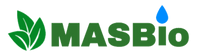 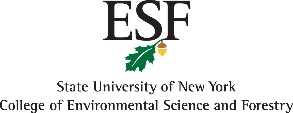 2022 Summer Undergraduate Research Internship ProgramFrequently Asked QuestionsWho is eligible? Undergraduate students who are enrolled in a U.S. university and will be enrolled again in the fall of 2022.When are applications due? For optimal consideration applications should be submitted by Fri. Feb. 25. When will decisions be made? Students will be notified of awards for the program by Friday March 18th.When are the internships?  The internship occur over a 10 week period from May 23 – July 29, 2022.Where are the internships? All internships for the summer of 2022 are located at SUNY ESF in Syracuse, NY.What are the housing options? Students have the option of renting a space in the on campus dormitory (Centennial Hall - https://www.esf.edu/welcome/campus/centennial.htm) for $1,000 for the duration of the internship or there are often sublet options in off campus housing (a good site to start with is https://www.orangehousing.com/ ). What is the stipend? The stipend for the 10 week period is $6,000.  What does a typical week look like?  Most days, you will be working full time in the research lab of your supervising professor.  You will also take part in meetings and training sessions with your fellow scholars, learning about research theory and practice, setting goals, identifying your strengths, and sharing updates on your work.  We will also schedule group site visits to local biomass research and commercial sites, where you will be able to see firsthand examples of sustainable biorenewable systems.  Evenings and weekends will usually be free, depending on the details of your research project.  What will be the end result of the summer experience?  In addition to the knowledge and experience that you have gained, you will generate a research report of your activities as well as a scientific presentation giving the details of your results.  Depending on the specifics of your project, your work could form part of a journal article that is submitted for publication in a peer-reviewed journal.  What type of student should apply?  Students in this program should have a strong academic background in science, applied science or engineering, agriculture, forestry and natural resources, computer graphics and visualization technology and also be interested in research and renewables, and be willing to work with other students while learning new concepts and techniques.  